いわせ　※のは、まずめにをえましょう。Nơi liên hệ　※Khi bạn gọi điện thoại, bạn hãy nói về nội dung mà bạn muốn tư vấn trước.・（「・」）Tư vấn qua điện thoại và e-mail（Được ủy thác bởi Ủy ban Giáo dục Tỉnh Ibaraki “Dự án hỗ trợ toàn cầu”)NPO NPO・　 Ibaraki NPO Center CommonsĐT：070-2303-7416（/Japanese）／070-2303-7408（/English・/Portuguese・/Tagalog）E-mail：　global@npocommons.org　　～ (Thứ hai~Thứ Sáu)  10: 00 ~ 17: 00・　　Link Liên quan và Tham khảo ①「のための」(2015年4月発行)Bộ Giáo dục Văn hóa"Sách Hướng dẫn Đi học Cho trẻ em, học sinh người nước ngoài" (Xuất bản tháng 4 năm 2015)https://www.mext.go.jp/a_menu/shotou/clarinet/003/1320860.htm②ＮＰＯ・ 　Ibaraki NPO Center Commons「PRE-SCHOOL」(2020) “ TRƯỚC KHI ĐẾN TRƯỜNG”「ののための」(2019) “Living Guidance for Foreigners”http://peer-joso.com/cn2/documents.html③　 Ủy ban giáo dục tỉnh Ibaraki「　ひよこ」 0～5のをもつ“Sách hướng dẫn nuôi dạy con HIYOKO ” dành cho cha mẹ có con 0 ~ 5 tuổi「　」～4のをもつ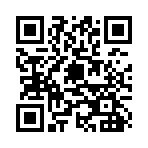 “Sách tư vấn nuôi dạy con KURO-BA-” dành cho phụ huynh có con từ mầm non đến lớp bốn tiểu học　 nội dung tư vấn　 nơi tư vấn　 Số điện thoại、、にことLiên quan đến trường mẫu giáo, trường tiểu học, trường trung học cơ sở công lập＿＿＿市町村　○○課、こどもにことNội dung của nhà trẻ và trung tâm chăm sóc giáo dục mầm non＿＿＿市町村　○○課